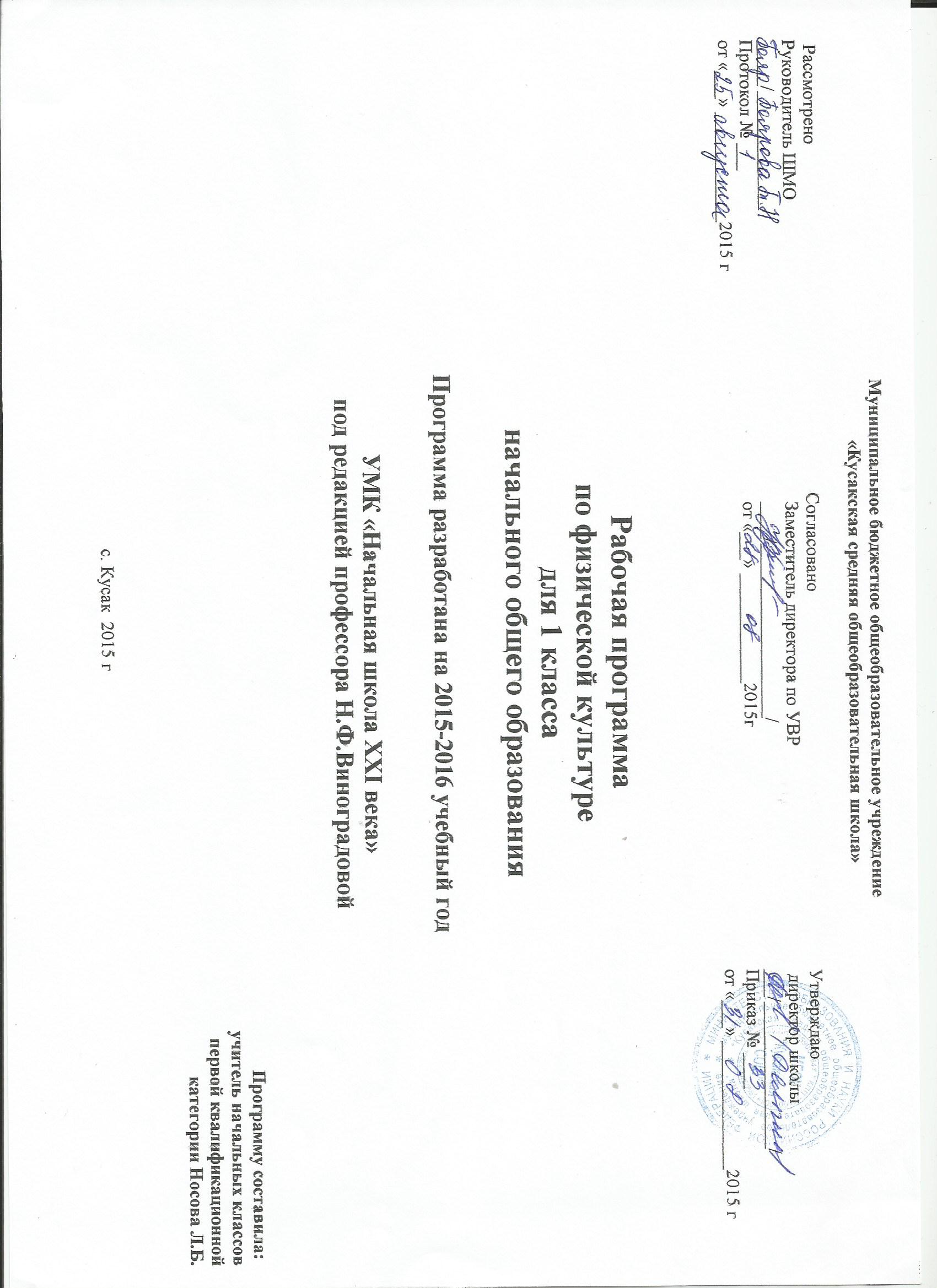 ПОЯСНИТЕЛЬНАЯ ЗАПИСКА	Настоящая рабочая программа разработана в соответствии с основными положениями Федерального государственного образовательного стандарта начального общего образования, планируемыми результатами начального общего образования, требованиями основной образовательной программы МБОУ «Кусакская СОШ» и ориентирована на работу по учебно-методическому комплекту:1. Петрова Т.В., Копылова Ю.А., Полянская Н.В., Петров С.С. Программа + CD диск  «Физическая культура» (М. :Вентана-Граф», 2012 г) ;2. Петрова Т.В., Копылов Н.В., Полянская Н.В., Петров С.С. «Физическая культура» 1-2 класс учебник для общеобразовательных учреждений (М. :Вентана-Граф», 2011 г) ОБЩАЯ ХАРАКТЕРИСТИКА УЧЕБНОГО ПРЕДМЕТАОбщая цель обучения предмету «Физическая культура» в начальной школе – формирование физически разносторонне развитой личности,  способной активно и целенаправленно использовать ценности физической культуры для укрепления и длительного сохранения собственного здоровья, оптимизации трудовой деятельности и организации активного отдыха.Познавательная цель предполагает формирование у обучающихся представлений о физической культуре как составляющей целостной научной картины мира, ознакомление учащихся с основными положениями науки о физической культуре.Социокультурная цель подразумевает формирование компетенции детей в области выполнения основных двигательных действий как показателя физической культуры человека. Достижение этой цели обеспечивается решением следующих    основных  задач:формирование знаний о физической деятельности, отражающих её культурно-исторические, психолого-педагогические и медико-биологические основы;формирование базовых двигательных навыков и умений, их вариативное использование в игровой деятельности и в самостоятельных занятиях;расширение двигательного опыта посредством усвоения ранее освоенных двигательных действий и овладения новыми двигательными действиями с повышенной координационной сложностью;формирование навыков и умений в выполнении физических упражнений различной педагогической направленности, связанных с укреплением здоровья, коррекцией телосложения, правильной осанкой и культурой движения;расширение функциональных возможностей разных систем организма, повышение его адаптивных свойств за счёт направленного развития основных физических качеств и способностей.Формирование практических умений и навыков, необходимых в организации самостоятельных занятий физическими упражнениями в их оздоровительных и рекреативных формах, способствующих групповому взаимодействию в процессе использования подвижных игр и элементов соревнования.Практические задачиФормирование:Интереса учащихся к занятиям физической культурой осознания красоты и эстетической ценности физической культуры, гордости и   уважения к системам национальной физической культуры;Умений выбирать средства физической культуры в соответствии с различными целями, задачами и условиями; правильно выполнять основные двигательные действия; самостоятельно заниматься физической культурой; составлять элементарные комплексы для занятий физическими упражнениями небольшого объёма.Воспитание:Позитивного эмоционально-ценностного отношения  к занятиям физической культурой.Потребности пользоваться всеми возможностями физической культуры.Обучение:Первоначальным знаниям о терминологии, средствах и методах физической культуры.Принципы, лежащие в основе построения программы:Личностно ориентированные принципы – двигательного развития, творчества, психологической комфортности;Культурно ориентированные принципы – целостного представления о физической культуре, систематичности, непрерывности овладения основами физической культуры.Деятельностно-ориентированные принципы – двигательной деятельности, перехода от совместной учебно-познавательной деятельности  к самостоятельной физкультурной деятельности младшего школьника.Принцип достаточности и сообразности, определяющий распределение учебного материала в конструкции основных компонентов двигательной деятельности.Принцип вариативности, лежащий в основе планирования учебного материала.Описание места учебного предмета в учебном планеПрограмма   рассчитана на 99 часов при  3 часовой нагрузке в неделю.Общая характеристика программыОтметки в первом классе не ставятся. Оценка достижений учащихся на уроках физической культуры проводится только словесно. Учитель положительно оценивает любую удачу ученика, если даже она весьма незначительна.В результате освоения предметного содержания дисциплины «Физическая культура» у учащихся повышается уровень физического развития, улучшается состояние здоровья, формируются общие и специфические учебные умения, способы познавательной и предметной деятельности.В программе освоение учебного материала из практических разделов функционально сочетается с освоением знаний и способов двигательной деятельности. Среди теоретических знаний, предлагаемых в программе, можно выделить вопросы по истории физической культуры и спорта, личной гигиене, основам организации и проведения самостоятельных занятий физическими упражнениями.В свою очередь, материал по способам двигательной деятельности предусматривает обучение школьников элементарным умениям самостоятельно контролировать физическое развитие и физическую подготовленность, оказывать доврачебную помощь при легких травмах. Овладение этими умениями соотносится в программе с освоением школьниками соответствующего содержания практических и теоретических разделов.К формам организации занятий по физической культуре в начальной школе относятся разнообразные уроки физической культуры, физкультурно-оздоровительные мероприятия в режиме учебного дня и самостоятельные занятия физическими упражнениями.СОДЕРЖАНИЕ КУРСАРаздел 1. Знания о физической культуре Понятие о физической культуре. Зарождение и развитие физической культуры. Связь физической культуры с трудовой и воен-ной деятельностью. Физическая культура народов разных стран. История физическом культуры в России. Связь физической культуры с природными, географическими особенностями, традициями и обычаями страны. Олимпийские игры. История появления Олимпийских игр. Возрождение Олимпийских игр. Важнейшие символы Олимпийских игр. Внешнее строение тела человека. Опорно-двигательная система человека (общая характеристика, скелет и мышцы человека, суставы, сухожилия). Осанка человека. Стопа человека. Предупреждение травматизма во время занятий физическими упражнениями. Дыхательная система человека. Профилактика заболеваний органов дыхания. Подбор одежды, обуви и инвентаря для занятий физическими упражнениями. Терминология гимнастических упражнений. Способы передвижения человека. Основные двигательные качества человека (выносливость, сила, быстрота, гибкость, ловкость). Раздел 2. Организация здорового образа жизни Правильный режим дня (соблюдение, планирование). Здоровое питание. Утренняя гигиеническая гимнастика. Физкультминутки. Закаливание. Массаж. Правила личной гигиены. Профилактика нарушений зрения. Раздел 3. Наблюдение за физическим развитием и физической подготовленностью Простейшие навыки контроля самочувствия. Измерение сердечного пульса (частоты сердечных сокращений). Измерение длины и массы тела. Оценка состояния дыхательной системы. Оценка правильности осанки. Оценка основных двигательных качеств. Раздел 4. Физкультурно-оздоровительная деятельность Физические упражнения для утренней гигиенической гимнастики, физкультминуток, профилактики нарушений осанки, профилактики плоскостопия. Комплексы упражнений для развития основных двигательных качеств. Тренировка дыхания. Упражнения для снятия утомления глаз и профилактики нарушений зрения. Упражнения для расслабления мышц. Упражнения для успокоения (психорегуляции). Раздел 5. Спортивно-оздоровительная деятельность Строевые упражнения и строевые приёмы. Лёгкая атлетика (беговые и прыжковые упражнения, бросание малого и большого мяча, метание). Гимнастика с основами акробатики (лазание, перелезание, ползание, висы и упоры, акробатические упражнения, снарядная гимнастика, кувырки, перекаты). Лыжная подготовка (лыжные ходы, повороты, подъёмы,спуски). Подвижные игры (на свежем воздухе и в помещении), спортивные игры (футбол, волейбол, баскетбол). Результаты изучения курса «Физическая культура» Личностные результатыФормирование основ российской гражданской идентичности, чувства гордости за свою Родину, российский народ и историю России, осознание своей этнической и национальной принадлежности; формирование ценностей многонационального российского общества; становление гуманистических и демократических ценностных ориентаций;Формирование целостного , социально ориентированного взгляда на мир в его органичном единстве и разнообразии природы, народов, культур и религий;Формирование уважительного отношения к иному мнению, истории и культуре других народов.Овладение начальными навыками адаптации в динамично изменяющемся и развивающемся мире;Принятие и освоение социальной роли обучающегося, развитие мотивов учебной деятельности и формирование личностного смысла учения.Развитие самостоятельности и личной ответственности за свои поступки, в том числе в информационной деятельности, на основе представлений о нравственных нормах, социальной справедливости и свободе.Формирование эстетических потребностей, ценностей и чувств.Развитие эстетических чувств , доброжелательности и эмоционально-нравственной отзывчивости, понимания и сопереживания чувствам других людей.Развитие навыков сотрудничества со взрослыми и сверстниками в разных социальных ситуациях, умения не создавать конфликтов и находить выходов из спорных ситуаций.Формирование установки на безопасный, здоровый образ жизни, наличие мотивации к творческому труду, работе на результат, бережному отношению к материальным и духовным ценностям.Метапредметные результатыОвладение способностью принимать и сохранять цели и задачи учебной деятельности, поиска средств её осуществления;Освоение способов решения проблем творческого и поискового характера.Формирование умения планировать, контролировать и оценивать учебные действия в соответствии с поставленной задачей и условиями её реализации; определять наиболее эффективные способы достижения результата.Формирование умения понимать причины успеха или неуспеха учебной деятельности и способности конструктивно действовать даже в ситуации неуспеха.Освоение начальных форм познавательной и личностной рефлексии;Использование знаково-символических средств представления информации для создания моделей изучаемых объектов и процессов, схем решения учебных и практических задач.Активное использование речевых средств и средств информационных и коммуникационных технологий для решения коммуникативных и познавательных задач.Использование различных способов поиска, сбора, обработки, анализа, организации, передачи и интерпретации информации в соответствии с коммуникативными познавательными задачами и технологиями учебного предмета; соблюдать нормы информационной избирательности, этики и этикета.Овладение навыками смыслового чтения текстов различных стилей и жанров в соответствии с целями и задачами; осознанно строить речевое высказывание в соответствии с задачами коммуникации и составлять тексты устной и письменной формах.Овладение логическими действиями сравнения, анализа, синтеза, обобщения, классификации по родовидовым признакам, установления аналогий и причинно-следственных связей, построения рассуждений, отнесения к известным понятиям.Готовность слушать собеседника и вести диалог; готовность признавать возможность существования различных точек зрения и права каждого иметь свою; излагать своё мнение  и аргументировать свою точку зрения.Определение общей цели и путей её достижения; умение договариваться о распределении функций и ролей в совместной деятельности; осуществлять взаимный контроль в совместной деятельности, адекватно оценивать собственное поведение и поведение окружающихГотовность конструктивно разрешать конфликты посредством учёта сторон и сотрудничества;Овладение начальными сведениями о сущности и особенностях объектов, процессов и явлений действительности.(природных, социальных, культурных, технических и др.) в соответствии с содержанием конкретного учебного предмета.Овладение базовыми предметными и меж предметными понятиями, отражающими существенные связи и отношения между объектами и процессами.Умение работать в материальной и информационной среде начального общего образования в соответствии с содержанием конкретного учебного предмета.Предметные  результаты:Формирование первоначальных представлений о значении физической культуры для укрепления здоровья человека (физического, социального и психологического), о её позитивном  влиянии на развитие человека , о физической культуре и здоровье как факторах успешной учёбы и социализацииОвладение умениями организовать здоровьезберегающую жизнедеятельность (режим дня, утренняя зарядка, оздоровительные мероприятия , подвижные игры.Формирование навыка систематического наблюдения за своим физическим состоянием, величиной физических нагрузок, показателями физического развития ПЛАНИРУЕМЫЕ РЕЗУЛЬТАТЫ ОБУЧЕНИЯТребования к качеству освоения программного материалаВ результате освоения предлагаемой программы учебного предмета «Физическая культура» обучающиеся, закончившие этап начального обучения, должны:называть, описывать и раскрывать:Роль и значение занятии физическими упражнениями в жизни младшего школьника;Значение правильного режима дня; правильного питания, процедур закаливания, утренней гигиенической гимнастики, физкультурных пауз в течение учебного дня;Связь физической подготовки с развитием двигательных качеств, опорно – двигательной, дыхательной и кровеносной систем;Значение физической нагрузки и способы её регулированияПричины возникновения травм во время занятий физическими упражнениям, профилактику травматизма.Уметь:Выполнять упражнения для профилактики нарушений осанки, плоскостопия, зрения.Выполнять упражнения дыхательной гимнастики, психорегуляции;Составлять при помощи взрослых индивидуальные комплексы упражнений для самостоятельных занятий физической культуройВарьировать предложенные комплексы упражнений для утренней гимнастики, физкультминуток,Выполнять упражнения и  простейшие акробатические и гимнастические комбинации, упражнения лёгкой атлетики.Выполнять двигательные действия при передвижении на лыжах.Участвовать в подвижных играх и организовывать подвижные игры со сверстниками, оценивать результаты подвижных игр.Выполнять игровые действия в футболе, баскетболе и волейболе, играть по упрощенным правилам.Организовывать и соблюдать правильный режим дняПодсчитывать частоту сердечных сокращений и  дыхательных движений для контроля состояния организма во время занятий физическими упражнениями.Измерять собственную массу и длину тела.Оказывать доврачебную помощь при лёгких травмах опорно-двигательного аппарата и кожных покровов.ОСНОВНЫЕ  ТРЕБОВАНИЯ  К  УРОВНЮ  ПОДГОТОВКИ  УЧАЩИХСЯ  1  КЛАССА     Учащиеся должны знать:о способах и особенностях движений и передвижений человека;о работе скелетных мышц, систем дыхания и кровообращения при выполнении физических упражнений, о способах простейшего контроля за деятельностью этих систем;об обучении движениям, роли зрительного и слухового анализаторов при их освоении и выполнении;о терминологии разучиваемых упражнений, об их функциональном смысле и направленности воздействия на организм;об общих и индивидуальных основах личной гигиен, правилах использования закаливающих процедур, профилактики нарушений осанки и поддержании достойного внешнего вида;о причинах травматизма на занятиях физической культурой и правилах его предупреждения.Уметь:составлять и правильно выполнять комплексы утренней гимнастики и комплексы физических упражнений на развитие координации, гибкости, силы, на формирование правильной осанки;организовывать и проводить самостоятельные занятия, закаливающие процедуры; взаимодействовать  с одноклассниками и сверстниками в процессе занятий физической культурой;правильно выполнять основы движения в ходьбе, беге, прыжках;ходить, бегать и прыгать при изменении длины, частоты и ритма;уметь играть в подвижные игры с бегом, прыжками метаниями; соблюдать порядок, безопасность и гигиенические нормы; помогать друг другу и учителю  во время занятий, поддерживать товарищей, имеющих слабые результаты; быть честным, дисциплинированным, активным во время проведения подвижных игр и выполнения других заданий.Уровень физической подготовленности 1 классУровень физической подготовленности учащихся 7-10 летКалендарно-тематическое планирование Содержательная линия.Учебный материал. Кол-во часовТребования ФГОС.Планируемые результаты.Требования ФГОС.Планируемые результаты.Требования ФГОС.Планируемые результаты.Содержательная линия.Учебный материал. Кол-во часовУниверсальные учебные действия.Предметные.Предметные.Содержательная линия.Учебный материал. Кол-во часовУниверсальные учебные действия.Знать.Уметь.Раздел 1. Знание о физической культуре Значение понятия «физическая культура». Физическая культура древних народов на примере народов Севера (обрядовые танцы, игры), Древнего Египта, Древней Греции, Древнего Рима.4 чОбъяснять значение понятия «физическая культура»;определять и кратко характеризовать значение занятий физическими упражнениями для человека. Пересказывать тексты о развитии физической культуры в древнем мире;с помощью иллюстраций в тексте учебника объяснять связь физической культуры и охоты в древности;описывать способ обучения детей приёмам охоты у древних народов. Понимать значение физической подготовки в древних обществах;называть физические качества, необходимые охотнику;понимать важность физического воспитания в детском возрасте;раскрывать связь физической культуры с трудовой и военной деятельностью человека. Называть части тела человека.Объяснять значение понятия «физическая культура»;определять и кратко характеризовать значение занятий физическими упражнениями для человека. Пересказывать тексты о развитии физической культуры в древнем мире;с помощью иллюстраций в тексте учебника объяснять связь физической культуры и охоты в древности;описывать способ обучения детей приёмам охоты у древних народов. Понимать значение физической подготовки в древних обществах;называть физические качества, необходимые охотнику;понимать важность физического воспитания в детском возрасте;раскрывать связь физической культуры с трудовой и военной деятельностью человека. Называть части тела человека.Объяснять значение понятия «физическая культура»;определять и кратко характеризовать значение занятий физическими упражнениями для человека. Пересказывать тексты о развитии физической культуры в древнем мире;с помощью иллюстраций в тексте учебника объяснять связь физической культуры и охоты в древности;описывать способ обучения детей приёмам охоты у древних народов. Понимать значение физической подготовки в древних обществах;называть физические качества, необходимые охотнику;понимать важность физического воспитания в детском возрасте;раскрывать связь физической культуры с трудовой и военной деятельностью человека. Называть части тела человека.Раздел 2. Организация здорового образа жизни Планирование режима дня школьника 1 класса.Утренняя гигиеническая гимнастика.Физкультминутки. Режим питания школьника 1 класса. Правила здорового питания. Полезные продукты. Гигиенические процедуры как часть режима дня; правила выполнения закаливающих процедур.3 чПонимать значение понятия «режим дня»;называть элементы режима дня;понимать значение утренней гигиенической гимнастики ифизкультминуток; соблюдать правильный режим дня. Понимать понятия «правильное питание», «режим питания»; соблюдать режим питания;различать более полезные и менее полезные для здоровья человека продукты питания. Объяснять значение понятия «гигиенические процедуры»;знать правила выполнения элементарных закаливающих процедурПонимать значение понятия «режим дня»;называть элементы режима дня;понимать значение утренней гигиенической гимнастики ифизкультминуток; соблюдать правильный режим дня. Понимать понятия «правильное питание», «режим питания»; соблюдать режим питания;различать более полезные и менее полезные для здоровья человека продукты питания. Объяснять значение понятия «гигиенические процедуры»;знать правила выполнения элементарных закаливающих процедурПонимать значение понятия «режим дня»;называть элементы режима дня;понимать значение утренней гигиенической гимнастики ифизкультминуток; соблюдать правильный режим дня. Понимать понятия «правильное питание», «режим питания»; соблюдать режим питания;различать более полезные и менее полезные для здоровья человека продукты питания. Объяснять значение понятия «гигиенические процедуры»;знать правила выполнения элементарных закаливающих процедурРаздел 3. Наблюдение за физич развитием и физической подготовленностью Оценка самочувствия по субъективным признакам2 чОпределять внешние признаки собственного недомоганияОпределять внешние признаки собственного недомоганияОпределять внешние признаки собственного недомоганияРаздел 4. Физкультурно-оздоровительная деятельность Движения руками вперёд и вверх, в стороны и вверх, вращения руками, ходьба, наклоны вперёд, приседания и т. п.Движения руками вперёд и вверх, приседания, наклоны вперёд, назад, в стороны, ходьба на месте с высоким подниманием бедраПравила чтения (освещение, расположение книги при чтении)3 чПонимать технику выполнения упражнений;выполнять предложенные комплексы упражнений. Понимать технику выполнения упражнений;выполнять предложенные комплексы упражнений. С помощью иллюстраций в тексте учебника объяснять правила чтения;знать и выполнять основные правила чтенияПонимать технику выполнения упражнений;выполнять предложенные комплексы упражнений. Понимать технику выполнения упражнений;выполнять предложенные комплексы упражнений. С помощью иллюстраций в тексте учебника объяснять правила чтения;знать и выполнять основные правила чтенияПонимать технику выполнения упражнений;выполнять предложенные комплексы упражнений. Понимать технику выполнения упражнений;выполнять предложенные комплексы упражнений. С помощью иллюстраций в тексте учебника объяснять правила чтения;знать и выполнять основные правила чтенияРаздел 5. Спортивно-оздоровительная деятельность Раздел 5. Спортивно-оздоровительная деятельность 87 чЛёгкая атлетика Бег, прыжки, упражнения с резиновым мячом (подбрасывания, броски из разных положений и ловля мяча), игры с бегом, прыжками, метаниями малого мяча(23 ч)Личностные:учебно-познавательный интерес к новому учебному материалу;способность к самооценке на основе критериев успешности учебной деятельности;Регулятивные:планировать свои действия; оценивать правильность выполнения действия;  адекватно воспринимать предложения и оценку учителей, товарищей, родителей и других людей;вносить необходимые коррективы в действие после его завершения на основе его оценки и учёта характера сделанных ошибок, осуществлять итоговый и пошаговый контроль по результату   Коммуникативные:допускать возможность существования у людей различных точек зрения, в том числе не совпадающих с его собственной, и ориентироваться на позицию партнёра в общении и взаимодействии; формулировать собственное мнение и позицию;договариваться и приходить к общему решению в совместной деятельности, в том числе в ситуации столкновенияинтересов;строить понятные для партнёра высказывания, учитывающие, что партнёр знает и видит, а что нет контролировать действия партнёра;                               использовать речь для регуляции своего действия.Знать основные правила выполнения бега, прыжков и метаний малого мяча;правильно выполнять основные движения ходьбы, бега, прыжков;бегать с максимальной скоростью на дистанцию до 10 мУметь бегать в медленном темпе в течение 2 мин.Уметь прыгать через короткую скакалку на месте с промежуточным прыжком на обеих ногах.Уметь прыгать в длину с места, с разбега и в высоту с прямого разбега, отталкиваясь одной ногой, мягко приземляясь на обе ноги.Гимнастика с основами акробатики Строевые упражнения и строевые приёмы (основная стойка, стойка ноги врозь, положения рук, положения ног, стойка на носках, упор присев. Наклоны и повороты туловища в разные стороны. Команды «Становись!», «Смирно!», «Равняйсь!», «Вольно!», «Разойдись!»).Лазание по гимнастической стенке разными способами, перелезания через низкие препятствия (одну и две гимнастические скамейки, поставленные друг на друга)23 чЛичностные:учебно-познавательный интерес к новому учебному материалу;способность к самооценке на основе критериев успешности учебной деятельности;Регулятивные:планировать свои действия; оценивать правильность выполнения действия;  адекватно воспринимать предложения и оценку учителей, товарищей, родителей и других людей;вносить необходимые коррективы в действие после его завершения на основе его оценки и учёта характера сделанных ошибок; осуществлять итоговый и пошаговый контроль по результату   Коммуникативные:допускать возможность существования у людей различных точек зрения, в том числе не совпадающих с его собственной, и ориентироваться на позицию партнёра в общении и взаимодействии;формулировать собственное мнение и позицию; договариваться и приходить к общему решению в совместной деятельности, в том числе в ситуации столкновенияинтересов;строить понятные для партнёра высказывания, учитывающие, что партнёр знает и видит, а что нет, контролировать действия партнёра;использовать речь для регуляции своего действияПонимать правила техники безопасности при занятиях гимнастикой;понимать технику выполнения упражнений;правильно выполнять основные строевые упражнения и команды, упражнения по лазанию и перелезаниюВыполнять перекат назад из упора присев и перекатом вперед возвращаться в упор присев; уметь лазать по канату.Уметь держать равновесие.Лыжная подготовка Одежда для занятий лыжной подготовкой, выбор снаряжения для занятий, способы переноски лыж, стойки на лыжах. Передвижения на лыжах (повороты переступанием, скользящий ход)19 чЛичностные:внутренняя позиция школьника;   учебно-познавательный интерес к новому учебному материалу;ориентация на понимание причин успеха в учебной деятельности: самоанализ и самоконтроль результата;способность к самооценке на основе критериев успешности учдеят-сти;Регулятивные:планировать свои действия в соответствии с поставленной задачей и условиями её реализации;оценивать правильность выполнения действия;  адекватно воспринимать предложения и оценку учителей, товарищей, родителей и других людей;вносить необходимые коррективы в действие после его завершения на основе его оценки и учёта характера сделанных ошибок.    Коммуникативные: допускать возможность существования у людей различных точек зрения, в том числе не совпадающих с его собственной, и ориентиров-ся на позицию партнёра в общении и взаимодействии;формулировать собственное мнение и позицию; договариваться и приходить к общему решению в совместной деятельности, в том числе в ситуации столкновенияинтересов;строить понятные для партнёра высказывания, учитывающие, что партнёр знает и видит, а что нет; контролировать действия партнёра;использовать речь для регуляции своего действия.Подбирать одежду для занятий лыжной подготовкой;понимать и называть правила техники безопасности при лыжной подготовке;выполнять основные приёмы переноски лыж, построения и перестроения на лыжах;выполнять скользящий ходУметь передвигаться на лыжах. Знать технику скольжения, подъёма и спуска.Подвижные игры Правила проведения подвижных игр. Правила общения во время подвижной игры. 22 чЛичностные:                   внутренняя позиция школьника;   учебно-познавательный интерес к новому учебному материалу;ориентация на понимание причин успеха в учебной деятельности: самоанализ и самоконтроль результата; способность к самооценке на основе критериев успешности учебной деятельности;Регулятивные:планировать свои действия в соответствии с поставленной задачей и условиями её реализации;оценивать правильность выполнения действия;   адекватно воспринимать предложения и оценку учителей, товарищей, родителей и других людей; вносить необходимые коррективы в действие после его завершения на основе его оценки и учёта характера сделанных ошибок.    Коммуникативные: допускать возможность существования у людей различных точек зрения, в том числе не совпадающих с его собственной, и ориентироваться на позицию партнёра в общении и взаимодействии; формулировать собственное мнение и позицию; договариваться и приходить к общему решению в совместной деятельности, в том числе в ситуации столкновенияинтересов; строить понятные для партнёра высказывания, учитывающие, что партнёр знает и видит, а что нет;контролировать действия партнёра; использовать речь длярегуляции своего действия.Знать и уметь выполнять комплекс утренней гимнастики.Играть в подвижные игры;развивать навыки общения со сверстниками называть правила подвижной игры.2-3Уметь бросать и ловить мяч(большой и малый), перебрасывать мяч товарищу и ловить мяч.                                                             Уметь метать мяч в цель и на дальность. Уметь выполнять все изученные команды на построения и перестроения, основные положения и движения руками, ногами, туловищем, головой.                                                         Итого 99чРадел программы.Ученик научится.Ученик получит возможность научиться.Знания о физической культуре•	ориентироваться в понятиях «физическая культура», «режим дня»; характеризовать роль и значение утренней зарядки, физкультминуток и физкультпауз, уроков физической культуры, закаливания, прогулок на свежем воздухе, подвижных игр, занятий спортом для укрепления здоровья, развития основных систем организма;•	раскрывать на примерах (из истории, в том числе родного края, или из личного опыта) положительное влияние занятий физической культурой на физическое, личностное и социальное развитие;•	ориентироваться в понятии «физическая подготовка», характеризовать основные физические качества (силу, быстроту, выносливость, координацию, гибкость) и различать их между собой;•	организовывать места занятий физическими упражнениями и подвижными играми (как в помещении, так и на открытом воздухе), соблюдать правила поведения и предупреждения травматизма во время занятий физическими упражнениями.•	выявлять связь занятий физической культурой с трудовой и оборонной деятельностью;•	характеризовать роль и значение режима дня в сохранении и укреплении здоровья; планировать и корректировать режим дня с учётом своей учебной и внешкольной деятельности, показателей своего здоровья, физического развития и физической подготовленности.Способы физкультурной деятельности•	отбирать и выполнять комплексы упражнений для утренней зарядки и физкультминуток в соответствии с изученными правилами;•	организовывать и проводить подвижные игры и соревнования во время отдыха на открытом воздухе и в помещении (спортивном зале и местах рекреации), соблюдать правила взаимодействия с игроками;•	измерять показатели физического развития (рост, масса) и физической подготовленности (сила, быстрота, выносливость, гибкость), вести систематические наблюдения за их динамикой.•	вести тетрадь по физической культуре с записями режима дня, комплексов утренней гимнастики, физкультминуток, общеразвивающих упражнений для индивидуальных занятий, результатов наблюдений за динамикой основных показателей физического развития и физической подготовленности;•	целенаправленно отбирать физические упражнения для индивидуальных занятий по развитию физических качеств;•	выполнять простейшие приёмы оказания доврачебной помощи при травмах и ушибах.Физическое совершенствование•	выполнять упражнения по коррекции и профилактике нарушения зрения и осанки, упражнения на развитие физических качеств (силы, быстроты, выносливости, координации, гибкости); оценивать величину нагрузки (большая, средняя, малая) по частоте пульса (с помощью специальной таблицы);•	выполнять тестовые упражнения на оценку динамики индивидуального развития основных физических качеств;•	выполнять организующие строевые команды и приёмы;•	выполнять акробатические упражнения (кувырки, стойки, перекаты);•	выполнять гимнастические упражнения на спортивных снарядах (низкие перекладина и брусья, напольное гимнастическое бревно);•	выполнять легкоатлетические упражнения (бег, прыжки, метания и броски мяча разного веса и объёма);•	выполнять игровые действия и упражнения из подвижных игр разной функциональной направленности.•	сохранять правильную осанку, оптимальное телосложение;•	выполнять эстетически красиво гимнастические и акробатические комбинации;•	играть в баскетбол, футбол и перестрелку по упрощённым правилам;•	выполнять тестовые нормативы по физической подготовке;выполнять,  передвижения на лыжах (для снежных регионов России).Контрольные упражненияУровень Уровень Уровень Уровень Уровень Уровень Контрольные упражненияМальчики Мальчики Мальчики Девочки Девочки Девочки Контрольные упражнениявысокийсреднийнизкийвысокийсреднийнизкийПодтягивание на низкой перекладине из виса лежа, кол-во раз11 – 129 – 107 – 89 – 107 – 85 – 6Прыжок в длину с места, см118 – 120115 – 117105 – 114116 – 118113 – 11595 – 112Наклон вперед, не сгибая ног в коленяхКоснуться лбом коленейКоснуться ладонями полаКоснуться пальцами полаКоснуться лбом коленейКоснуться ладонями полаКоснуться пальцами полаБег  с высокого старта, сек6,2 – 6,06,7 – 6,37,2 – 7,06,3 – 6,16,9 – 6,57,2 – 7,0Бег Без учета времениБез учета времениБез учета времениБез учета времениБез учета времениБез учета временинизкийсреднийвысокийнизкийсреднийвысокийДля мальчиковДля мальчиковДля мальчиковДля девочекДля девочекДля девочек1Скорость Бег 30 м,с789107,5 и бол7,1-6,8-      6,6-             7,3-6,27,0-6,06,7-5,76,5-5,65,6 и мен5,4-5,1-5,1-7,6 и бол7,3-7,0-6.6-7,5-6,47,2-6,26,9-6,06,5-5.65,8 и мен5,6-5,3-5,2-2Координация Челночный бег 3 по 10 м,с78 91011,2-10,4-10,29,910,8-10,310,0-9,59.9-9,39,5-9,09.9 и мен9.1-8.8-8,611.711,2-10.8-10.411,3-10,610,7-10.110,3-9,710.0-9,510,29,7-9,39,13Скоростно-силовыеПрыжок в длину с места ,см 78910100 и мен110120130115-135125-145130-150140-160155 и бол165-175-185-85 и мен90-110-120-110-130125-140135-150140-155150 и бол155-160-170-4Выносливость 6-минутный бег.м78910700 750-800850750-900800-950850-1000900-10501100115012001250500550600650600-800650-850700-900750-950900950100010505Гибкость Наклон вперед из положения сидя,см7891011123-53-53-54-697.57,58,522236-95-86-97-1012,511,513,014,06Сила Подтягивание на высокой перекладине из виса, кол-во раз (мальчики)  на низкой перекладине из виса лежа ,кол-во раз (девочки)7891011112-32-33-43-4445523344-86-107-118-1312141618№Тема урока.Кол часов.Тип урока.Элементы содержания. Формирование универсальных учебных действий.Требования к уровню подготовленности учащихся (характеристика деятельности обучающихся).Вид контроляЭлементы дополнительного содержания.Дата проведения1 четверть – 26 ч1 четверть – 26 ч1 четверть – 26 ч1 четверть – 26 ч1 четверть – 26 ч1 четверть – 26 ч1 четверть – 26 ч1 четверть – 26 ч1 четверть – 26 чРаздел 1. Знание о физической культуре (4 ч)Раздел 1. Знание о физической культуре (4 ч)Раздел 1. Знание о физической культуре (4 ч)Раздел 1. Знание о физической культуре (4 ч)Раздел 1. Знание о физической культуре (4 ч)Раздел 1. Знание о физической культуре (4 ч)Раздел 1. Знание о физической культуре (4 ч)Раздел 1. Знание о физической культуре (4 ч)1Понятие о физической культуре.1Вводный урок- сказкаЗначение понятия «физическая культура»Объяснять значение понятия «физическая культура»;определять и кратко характеризовать значение занятий физическими упражнениями для человекаТекущий 02.092Зарождение и развитие физической культуры.1Комбинирурок-играФизическая культура древних народов на примере народов Крайнего Севера (обрядовые танцы, игры), Древнего Египта, Древней Греции, Древнего РимаПересказывать тексты о развитии физической культуры в древнем мире;с помощью иллюстраций в тексте учебника объяснять связь физической культуры и охоты в древности;описывать способ обучения детей приёмам охоты у древних народовТекущийПрезентация04.093Связь физической культуры с трудовой и военной деятельностью.1Комбинир урок-играСвязь физической подготовки с охотой в культуре народов Крайнего Севера. Связь физической подготовки с военной деятельностью в культурах древних цивилизацийПонимать значение физической подготовки в древних обществах;называть физические качества, необходимые охотнику;понимать важность физического воспитания в детском возрасте;раскрывать связь физической культуры с трудовой и военной деятельностью человекаТекущийПрезентация 07.094Внешнее строение тела человека.1КомбинирЧасти тела человекаНазывать части тела человекаТекущийТаблица «Строение человека»09.09Раздел 2. Организация здорового образа жизни (3 ч)Раздел 2. Организация здорового образа жизни (3 ч)Раздел 2. Организация здорового образа жизни (3 ч)Раздел 2. Организация здорового образа жизни (3 ч)Раздел 2. Организация здорового образа жизни (3 ч)Раздел 2. Организация здорового образа жизни (3 ч)Раздел 2. Организация здорового образа жизни (3 ч)Раздел 2. Организация здорового образа жизни (3 ч)5Правильный режим дня.1КомбинирПланирование режима дня школьника 1 класса.Утренняя гигиеническая гимнастика. Физкультминутки Понимать значение понятия «режим дня»;называть элементы режима дня;понимать значение утренней гигиенической гимнастики и физкультминуток; соблюдать правильный режим дняТекущий11.096Здоровое питание.1КомбинирРежим питания школьника 1 класса. Правила здорового питания. Полезные продуктыПонимать понятия «правильное питание», «режим питания»; соблюдать режим питания; различать более полезные и менее полезные для здоровья человека продукты питания Текущий14.097Правила личной гигиены.1КомбинирГигиенические процедуры как часть режима дня; правила выполнения закаливающих процедурОбъяснять значение понятия «гигиенические процедуры»;знать правила выполнения элементарных закаливающих процедурТекущийТекущий16.09Раздел 3. Наблюдение за физическим развитием и физической подготовленностью (2 ч)Раздел 3. Наблюдение за физическим развитием и физической подготовленностью (2 ч)Раздел 3. Наблюдение за физическим развитием и физической подготовленностью (2 ч)Раздел 3. Наблюдение за физическим развитием и физической подготовленностью (2 ч)Раздел 3. Наблюдение за физическим развитием и физической подготовленностью (2 ч)Раздел 3. Наблюдение за физическим развитием и физической подготовленностью (2 ч)Раздел 3. Наблюдение за физическим развитием и физической подготовленностью (2 ч)Раздел 3. Наблюдение за физическим развитием и физической подготовленностью (2 ч)8-9Простейшие навыки контроля самочувствия2КомбинирОценка самочувствия по субъективным признакамОпределять внешние признаки собственного недомоганияТекущий18.0921.09Раздел 4. Физкультурно-оздоровительная деятельность (3 ч)Раздел 4. Физкультурно-оздоровительная деятельность (3 ч)Раздел 4. Физкультурно-оздоровительная деятельность (3 ч)Раздел 4. Физкультурно-оздоровительная деятельность (3 ч)Раздел 4. Физкультурно-оздоровительная деятельность (3 ч)Раздел 4. Физкультурно-оздоровительная деятельность (3 ч)Раздел 4. Физкультурно-оздоровительная деятельность (3 ч)Раздел 4. Физкультурно-оздоровительная деятельность (3 ч)10Физические упражнения для утренней гигиенической гимнастики.1КомбинирДвижения руками вперёд и вверх, в стороны и вверх, вращения руками, ходьба, наклоны вперёд, приседания и т. п.Понимать технику выполнения упражнений;выполнять предложенные комплексы упражненийТекущий23.0911Физические упражнения для физкультминуток.1КомбинирДвижения руками вперёд и вверх, приседания, наклоны вперёд, назад, в стороны, ходьба на месте с высоким подниманием бедраПонимать технику выполнения упражнений;выполнять предложенные комплексы упражненийТекущий25.0912Упражнения для профилактики нарушений зрения.1КомбинирПравила чтения (освещение, расположение книги при чтении)С помощью иллюстраций в тексте учебника объяснять правила чтения;знать и выполнять основные правила чтТекущий28.09Раздел 5. Спортивно-оздоровительная деятельность (87 ч)Лёгкая атлетика (9ч.)Раздел 5. Спортивно-оздоровительная деятельность (87 ч)Лёгкая атлетика (9ч.)Раздел 5. Спортивно-оздоровительная деятельность (87 ч)Лёгкая атлетика (9ч.)Раздел 5. Спортивно-оздоровительная деятельность (87 ч)Лёгкая атлетика (9ч.)Раздел 5. Спортивно-оздоровительная деятельность (87 ч)Лёгкая атлетика (9ч.)Раздел 5. Спортивно-оздоровительная деятельность (87 ч)Лёгкая атлетика (9ч.)Раздел 5. Спортивно-оздоровительная деятельность (87 ч)Лёгкая атлетика (9ч.)Раздел 5. Спортивно-оздоровительная деятельность (87 ч)Лёгкая атлетика (9ч.)Раздел 5. Спортивно-оздоровительная деятельность (87 ч)Лёгкая атлетика (9ч.)13Правила  по технике безопасности на уроках лёгкой атлетики. Игра «У медведя во бору».1ВводныйИнструктаж по ТБ. Ходьба под счет. Ходьба на носках, на пятках. Обычный бег. Бег с ускорением. Подвижная игра «У медведя во бору». Развитие скоростных качеств.Знать основные правила выполнения бега, прыжков и метаний малого мяча;правильно выполнять основные движения ходьбы, бега, прыжков;бегать с максимальной скоростью на дистанцию до 10 мТекущий30.0914Знакомство с разновидностями бега. Основные правила выполнения бега.1Изучение нового материалаХодьба под счет. Ходьба на носках, на пятках. Обычный бег. Бег с ускорением. Бег (30м). Подвижная игра «Вызов номера» Понятие «короткая дистанция». Развитие скоростных качеств.Знать правила ТБУметь: правильно выполнять основные движения в ходьбе и беге; бегать с максимальной скоростью (до 30м)Текущий02.1015Бег на месте с высоким подниманием бедра.  1КомбинированныйХодьба под счет. Ходьба на носках, на пятках. Обычный бег. Бег с ускорением. Бег (30м, 60м). Подвижная игра «Гуси - лебеди» Понятие «короткая дистанция».Знать понятие «короткая дистанция»Уметь: правильно выполнять основные движения в ходьбе и беге; бегать с максимальной скоростью (до 30м)Индивид Стартовый контроль: бег 30 м.05.1016Быстрый бег на месте. 1КомбинированныйБег, прыжки, упражнения с резиновым мячом (подбрасывания, броски из разных положений и ловля мяча), игры с бегом, прыжками, метаниями малого мячаРазличать разные виды ходьбы.Осваивать ходьбу под счет, под ритмический рисунок.Текущий07.1017Медленный бег с сохранением осанки.  1КомплексныйРавномерный бег (3 мин). Чередование ходьбы и бега (бег – 50м, ходьба – 100м).подвижная игра «Пятнашки». ОРУ. Развитие выносливости. Понятие скорость бегаУметь: бегать в равномерном темпе (до 10мин); по слабо пересеченной местности (до 1км)Текущий09.1018Бег в чередовании с ходьбой.1КомплексныйРавномерный бег (4мин). Чередование ходьбы и бега (бег – 50м, ходьба – 100м).подвижная игра «Горелки». ОРУ. Развитие выносливости.Развитие выносливости, умения распределять силы.  Умение чередовать бег с ходьбой.Осваивать навыки по самостоятельному выполнению упражнений дыхательной гимнастикиТекущий12.1019Бег с изменением направления движения.1КомплексныйРавномерный бег (5 мин). Чередование ходьбы и бега (бег – 50м, ходьба – 100м).подвижная игра «Третий лишний». ОРУ. Развитие выносливости. Понятие «здоровье».Различать разные виды бега, уметь менять направление во время бега, оценивать свое состояние.Текущий14.1020Бег с ускорением.1КомплексныйСочетание различных видов ходьбы. Бег с ускорением, с изменением направления, ритма и темпа. Бег (30м). ОРУ. Подвижная игра «Воробьи и вороны». Развитие скоростных способностей.Развитие выносливости, умения распределять силы.  Умение чередовать бег с ходьбой. Осваивать навыки по самостояельному выполнению упражнеий дыхательной гимнастики.Текущий16.1021Бег с максимальной скоростью . 10 м.1КомплексныйЧелночный бег. Игра «Ястреб и утка». ОРУ. Развитие выносливости. Понятие скорость бегаЗнать правила ТБ. Уметь: правильно выполнять основные движения в ходьбе и беге; бегать с максимальной скоростью (до 10м)Индивид Стартовый контроль: челночный бег (3х10 м).19.10Подвижные игры (3ч.)Игры на закрепление и совершенствование навыков бега.Подвижные игры (3ч.)Игры на закрепление и совершенствование навыков бега.Подвижные игры (3ч.)Игры на закрепление и совершенствование навыков бега.Подвижные игры (3ч.)Игры на закрепление и совершенствование навыков бега.Подвижные игры (3ч.)Игры на закрепление и совершенствование навыков бега.Подвижные игры (3ч.)Игры на закрепление и совершенствование навыков бега.Подвижные игры (3ч.)Игры на закрепление и совершенствование навыков бега.Подвижные игры (3ч.)Игры на закрепление и совершенствование навыков бега.Подвижные игры (3ч.)Игры на закрепление и совершенствование навыков бега.22Разучивание игр «У медведя во бору», «Гуси-лебеди». 1Изучение нового материлПравила проведения подвижных игр. Правила общения во время подвижной игры. Игры на закрепление и совершенствование развития скоростных способностей Играть в подвижные игры;развивать навыки общения со сверстникамиТекущий21.1023Разучивание игры «Воробьи и вороны». Эстафеты.1СовершенствованияОРУ. Игры «Воробьи и вороны». «Капитаны», «Попрыгунчики-воробышки». Эстафеты. Развитие скоростно-силовых способностей.Уметь: играть в подвижные игры с бегом, прыжками, метанием.Текущий23.1024Разучивание игр «Ловишки», «Мы весёлые ребята».1СовершенствованияОРУ. Игры «Кошки-мышки», «Мы весёлые ребята». Эстафеты. Развитие скоростно-силовых способностей.Уметь: играть в подвижные игры с бегом, прыжками, метанием.Текущий26.10Лёгкая атлетика (5ч.)Лёгкая атлетика (5ч.)Лёгкая атлетика (5ч.)Лёгкая атлетика (5ч.)Лёгкая атлетика (5ч.)Лёгкая атлетика (5ч.)Лёгкая атлетика (5ч.)Лёгкая атлетика (5ч.)25Инструктаж по технике безопасности.Основные правила выполнения прыжков.Прыжки на одной ноге, на двух на месте.1Изучение нового материлБег, прыжки, упражнения с резиновым мячом (подбрасывания, броски из разных положений и ловля мяча), игры с бегом, прыжками, метаниями малого мячаЗнать основные правила выполнения бега, прыжков и метаний малого мяча;правильно выполнять основные движения ходьбы, бега, прыжков;бегать с максимальной скоростью на дистанцию до 10 мТекущийТекущий28.1026Прыжки на одной ноге, на двух на месте.1КомбинирПрыжки на одной ноге, на двух на месте. Прыжки с продвижением вперед. ОРУ.подвижная игра «Зайцы в огороде»Уметь: правильно выполнять основные движения в прыжках; приземляться в прыжковую яму на обе ноги.Текущий30.102 четверть – 22 ч2 четверть – 22 ч2 четверть – 22 ч2 четверть – 22 ч2 четверть – 22 ч2 четверть – 22 ч2 четверть – 22 ч2 четверть – 22 ч2 четверть – 22 ч27Прыжки с ноги на ногу с продвижением вперед.1КомбинирПрыжки на одной ноге, на двух на месте. Прыжки с продвижением вперед. ОРУ.подвижная игра «Зайцы в огороде». Развитие скоростно-силовых качеств.Уметь: правильно выполнять основные движения в прыжках; приземляться в прыжковую яму на обе ноги.Текущий28-29Прыжок в длину с места.2КомбинирПрыжки на одной ноге, на двух на месте. Прыжки в длину с места. ОРУ. Подвижная игра «Лисы и куры».Уметь: правильно выполнять основные движения в прыжках; приземляться в прыжковую яму на обе ноги.Индивид Стартовый контроль: прыжок в длину с места.Подвижные игры (3ч.)Игры на закрепление и совершенствование прыжков.Подвижные игры (3ч.)Игры на закрепление и совершенствование прыжков.Подвижные игры (3ч.)Игры на закрепление и совершенствование прыжков.Подвижные игры (3ч.)Игры на закрепление и совершенствование прыжков.Подвижные игры (3ч.)Игры на закрепление и совершенствование прыжков.Подвижные игры (3ч.)Игры на закрепление и совершенствование прыжков.Подвижные игры (3ч.)Игры на закрепление и совершенствование прыжков.Подвижные игры (3ч.)Игры на закрепление и совершенствование прыжков.30Разучивание игр «Прыгающие воробушки», «Прыжки по полоскам»,1Изучение нового материалаИгры на закрепление и совершенствование навыков в прыжках (разучивание игры «Прыгающие воробушки»).Играть в подвижные игры;развивать навыки общения со сверстниками. Знать правила проведения подвижных игр, правила общения во время подвижной игрыТекущий31Разучивание игр «Точный прыжок», «Пустое место».1Совершенствование ОРУ. Игры на закрепление и совершенствование навыков в прыжках «Точный прыжок», «Пустое место». «Эстафеты. Развитие скоростно-силовых способностей.Называть правила подвижных игр и выполнять их в процессе игровой деятельности. Выполнять игровые действия в условиях учебной и игровой деятельности.Текущий32Разучивание игр « С кочки на кочку», «Мышеловка».1СовершенствованиеОРУ. Игры на закрепление и совершенствование навыков в прыжках  Эстафеты. Развитие скоростно-силовых способностей.Подготавливать площадки для проведения подвижных игр в соответствии с их правилами.ТекущийЛёгкая атлетика (5ч.)Лёгкая атлетика (5ч.)Лёгкая атлетика (5ч.)Лёгкая атлетика (5ч.)Лёгкая атлетика (5ч.)Лёгкая атлетика (5ч.)Лёгкая атлетика (5ч.)Лёгкая атлетика (5ч.)Лёгкая атлетика (5ч.)33Инструктаж по технике безопасности.Основные правила выполнения метания малого мяча.1Изучение нового материалаБег, прыжки, упражнения с резиновым мячом (подбрасывания, броски из разных положений и ловля мяча), игры с бегом, прыжками, метаниями малого мячаЗнать основные правила выполнения бега, прыжков и метаний малого мяча;правильно выполнять основные движения ходьбы, бега, прыжков;бегать с максимальной скоростью на дистанцию до 10 мТекущий34Подбрасывания, броски из разных положений и  ловля мяча.1КомбинировУпражнения с резиновым мячом (подбрасывания, броски из разных положений и ловля мяча), игры с бегом, прыжками, метаниями малого мячаУметь: правильно выполнять основные движения в метании; метать различные предметы и мячи на дальность с места из различных положений.Текущий35Метание малого мяча с места правой и левой рукой.1КомбинировМетание малого мяча из положения стоя грудью по направлению метания. Подвижная игра «К своим флажкам». ОРУ. Развитие скоростно-силовых способностей.Уметь: правильно выполнять основные движения в метании; метать различные предметы и мячи на дальность с места из различных положений.Текущий36Метание малого мяча на точность с места.1КомбинировМетание малого мяча из положения стоя грудью по направлению метания. Подвижная игра «Попади в мяч». ОРУ. Развитие скоростно-силовых способностейУметь: правильно выполнять основные движения в метании; метать различные предметы и мячи на дальность с места из различных положений.Текущий37Метание малого мяча на дальность с места.1КомбинировМетание малого мяча из положения стоя грудью по направлению метания на заданное расстояние. Подвижная игра «Кто дальше бросит». ОРУ. Развитие скоростно-силовых качеств.Уметь: правильно выполнять основные движения в метании; метать различные предметы и мячи на дальность с места из различных положений.ТекущийПодвижные игры (3ч.)Игры на закрепление и совершенствование ловли и метания мяча.Подвижные игры (3ч.)Игры на закрепление и совершенствование ловли и метания мяча.Подвижные игры (3ч.)Игры на закрепление и совершенствование ловли и метания мяча.Подвижные игры (3ч.)Игры на закрепление и совершенствование ловли и метания мяча.Подвижные игры (3ч.)Игры на закрепление и совершенствование ловли и метания мяча.Подвижные игры (3ч.)Игры на закрепление и совершенствование ловли и метания мяча.Подвижные игры (3ч.)Игры на закрепление и совершенствование ловли и метания мяча.Подвижные игры (3ч.)Игры на закрепление и совершенствование ловли и метания мяча.Подвижные игры (3ч.)Игры на закрепление и совершенствование ловли и метания мяча.38Разучивание игр «Кого назвали — тот и ловит», «Кто дальше бросит».1Изучение нового матер-аПравила проведения подвижных игр. Правила общения во время подвижной игрыИграть в подвижные игры;развивать навыки общения со сверстникамиТекущий39Разучивание игр «Метко в цель», «Догони мяч».1Совершенствование Игры на закрепление и совершенствование метаний на дальность и точность (игра «Кто дальше бросит», «Метко в цель»).Уметь: правильно выполнять основные движения в метании; метать различные предметы и мячи на дальность с места с различных положений; метать в цель; метать набивной мяч Текущий40Разучивание игр «Подвижная цель», «Охотники и утки».1СовершенствованиеИгры на закрепление и совершенствование метаний на дальность и точность (игра «Точный расчет»).Уметь: правильно выполнять основные движения в метании; метать различные предметы и мячи на дальность с места с различных положений; ТекущийГимнастика с основами акробатики (8ч)Гимнастика с основами акробатики (8ч)Гимнастика с основами акробатики (8ч)Гимнастика с основами акробатики (8ч)Гимнастика с основами акробатики (8ч)Гимнастика с основами акробатики (8ч)Гимнастика с основами акробатики (8ч)Гимнастика с основами акробатики (8ч)Гимнастика с основами акробатики (8ч)41Инструктаж по технике безопасности на уроках гимнастики. Строевые упражнения. Основная стойка.1Изучение нового матер-аСтроевые упражнения и строевые приёмы (основная стойка, стойка ноги врозь, положения рук, положения ног, стойка на носках, упор присев. Наклоны и повороты туловища в разные стороны. Команды «Становись!», «Смирно!», «Равняйсь!», «Вольно!», «Разойдись!»).Лазание по гимнастической стенке разными способами, перелезания через низкие препятствия (одну и две гимнастические скамейки, поставленные друг на друга)Понимать правила техники безопасности при занятиях гимнастикой;понимать технику выполнения упражнений;правильно выполнять основные строевые упражнения и команды, упражнения по лазанию и перелезаниюТекущий42Строевые упражнения. Стойка ноги врозь.1Комплексный Основная стойка. Построение в колонну по одному. Группировка. Перекаты в группировке, лежа на животе. Игра «Пройти бесшумно». Развитие координационных способностей. Название основных гимнастических снарядов.Уметь: выполнять строевые команды и акробатические элементы раздельно и в комбинации,  выполнять строевые упражнения и упражнения в равновесииТекущий43Строевые упражнения. Положение рук, положение ног.1КомплексныйПовороты направо, налево. Выполнение команд «Класс, шагом марш!», «Класс, стой!». ОРУ с обручами. Ходьба по гимнастической скамейке. Перешагивание через мячи. Игра «Не ошибись!» Развитие координационных способностей.Различать и выполнять строевые команды: «Смирно!», «Вольно!», «Шагом марш!», «На месте!»,  « Равняйсь!», «Стой!».  Освоение универсальных умений по самостоятельному выполнению упражнений по строевой подготовке.Текущий44Строевые упражнения. Стойка на носках.1КомплексныйРазмыкание на вытянутые руки в стороны. Повороты направо, налево. ЮРУ с обручами. Стойка на носках на одной ноге на гимнастической скамейке. Игра «Не ошибись!» Развитие координационныхспособн.Осваивать универсальные умения по выполнению группировки и перекатов в группировке лежа на животе и из упора стоя на коленях. Описывать технику разучиваемых упражнений.Текущий45Строевые упражнения. Упор присев.1КомплексныйОсновная стойка. Построение в круг. Группировка. Перекаты в группировке из упора присев. ОРУ. Игра «Космонавты». Развитие координационных способностей.Осваивать технику кувырка вперед в упор присев. Выявлять характерные ошибки в выполнении кувырка вперед в упор присев. Соблюдать правила техники безопасности при выполнении акробатического упражнения.Текущий46Наклоны и повороты туловища в разные стороны.1КомплексныйПовороты направо, налево. Выполнение команд «Класс, шагом марш!», «Класс, стой!». ОРУ с обручами. Ходьба по гимнастическ скамейке. Перешагивание через мячи. Игра «Не ошибись!» Развитие координационных способностей.Проявлять качества координации при выполнении упражнений.  Выявлять характерные ошибки в выполнении упражнений. Осваивать технику выполнения упражнений на гимнастических снарядах (гимнастическая скамейка).Индивид Тест подтягивание, наклоны вперед из положения сидя47Строевые команды. « Становись!, Смирно!», «Равняйсь!», Вольно!», «Разойдись».1КомплексныйСтроевые команды. Построения и перестроения. Игра «Класс, смирно!». Игра «Змейка».Различать и выполнять строевые команды: «Смирно!», «Вольно!», «Шагом марш!», «На месте!»,  « Равняйсь!», «Стой!».  Освоение универсальных умений по самостоятельному выполнению упражнений по строевой подготовкеТекущийЛыжная подготовка (15 ч)Лыжная подготовка (15 ч)Лыжная подготовка (15 ч)Лыжная подготовка (15 ч)Лыжная подготовка (15 ч)Лыжная подготовка (15 ч)Лыжная подготовка (15 ч)Лыжная подготовка (15 ч)Лыжная подготовка (15 ч)48Инструктаж по технике безопасности на уроках лыжной подготовки. 1Изучение нового матер-аОдежда для занятий лыжной подготовкой, выбор снаряжения для занятий, способы переноски лыж, стойки на лыжах. Передвижения на лыжах (повороты переступанием, скользящий ход)Подбирать одежду для занятий лыжной подготовкой;  понимать и называть правила техники безопасности при лыжной подготовке; выполнять основные приёмы переноски лыж, построения и перестроения на лыжах; выполнять скользящий ходТекущий3 четверть – 30 ч3 четверть – 30 ч3 четверть – 30 ч3 четверть – 30 ч3 четверть – 30 ч3 четверть – 30 ч3 четверть – 30 ч3 четверть – 30 ч3 четверть – 30 ч49Выбор снаряжения для занятий на лыжах.1КомбинирОдежда для занятий лыжной подготовкой, выбор снаряжения для занятий, способы переноски лыж, стойки на лыжах. Передвижения на лыжах Применять правила подбора одежды для занятий лыжной подготовкой. Переносить и надевать лыжный инвентарь. Осваивать универсальное умение  передвижения на лыжах. Текущий50Способы переноски лыж.1КомбинирПостроение в шеренгу с лыжами в руках. Переноска и надевание лыж. Ступающий и скользящий шаг без палок и с палками.Знать правила обращения с лыжами, т/ безопасности, уметь переносить и надевать лыжиТекущий51Построение в одну шеренгу с лыжами и на лыжах.1КомбинирПостроение в шеренгу с лыжами в руках. Переноска и надевание лыж. Ступающий и скользящий шаг без палок и с палками.выполнять основные приёмы переноски лыж, построения и перестроения на лыжах; выполнять скользящий ходТекущий52Поворот переступанием на месте.1Комбиниртехника поворота переступанием на месте; познакомить с требованиями к температурному режиму и понятием «обморожение»Знать технику поворота на месте, уметь двигаться скользящим шагомТекущий53Поворот переступанием на месте вокруг пяток лыж.1Комбиниртехника поворота переступанием вокруг пяток лыж; познакомить со значением занятий лыжами для укрепления здоровья и закаливания.Описывать технику выполнения основной стойки, объяснять, в каких случаях она используется лыжниками.Демонстрировать технику выполнения основной стойки лыжника при передвижении и спуске с небольших пологих склоновДемонстрировать технику передвижения на лыжах ступающим шагом. Выполнять разученный способ передвижения на лыжах в условиях игровой деятельности.Демонстрировать технику передвижения на лыжах скользящим шагом. Выполнять разученный способ передвижения на лыжах в условиях игровой деятельности.Правильно выбирать одежду и обувь для лыжных прогулок в зависимости от погодных условий.Одеваться для занятий лыжной подготовкой с учетом правил и требований безопасности.Выполнять организующиекоманды, стоя на месте, и при передвижении.Передвигаться на лыжах в колонне с соблюдением дисциплинарных правил.  Текущий54Ходьба на месте с подниманием носков лыж.1КомбинирУчить технике поворота переступанием вокруг носков лыж; Описывать технику выполнения основной стойки, объяснять, в каких случаях она используется лыжниками.Демонстрировать технику выполнения основной стойки лыжника при передвижении и спуске с небольших пологих склоновДемонстрировать технику передвижения на лыжах ступающим шагом. Выполнять разученный способ передвижения на лыжах в условиях игровой деятельности.Демонстрировать технику передвижения на лыжах скользящим шагом. Выполнять разученный способ передвижения на лыжах в условиях игровой деятельности.Правильно выбирать одежду и обувь для лыжных прогулок в зависимости от погодных условий.Одеваться для занятий лыжной подготовкой с учетом правил и требований безопасности.Выполнять организующиекоманды, стоя на месте, и при передвижении.Передвигаться на лыжах в колонне с соблюдением дисциплинарных правил.  Текущий55Ходьба на лыжах приставным шагом.1КомбинирПостроение в шеренгу с лыжами в руках. Переноска и надевание лыж. Ходьба на лыжах приставным шагом.Описывать технику выполнения основной стойки, объяснять, в каких случаях она используется лыжниками.Демонстрировать технику выполнения основной стойки лыжника при передвижении и спуске с небольших пологих склоновДемонстрировать технику передвижения на лыжах ступающим шагом. Выполнять разученный способ передвижения на лыжах в условиях игровой деятельности.Демонстрировать технику передвижения на лыжах скользящим шагом. Выполнять разученный способ передвижения на лыжах в условиях игровой деятельности.Правильно выбирать одежду и обувь для лыжных прогулок в зависимости от погодных условий.Одеваться для занятий лыжной подготовкой с учетом правил и требований безопасности.Выполнять организующиекоманды, стоя на месте, и при передвижении.Передвигаться на лыжах в колонне с соблюдением дисциплинарных правил.  Текущий56Ходьба на лыжах  ступающим шагом.1КомбинирПостроение в шеренгу с лыжами в руках. Переноска и надевание лыж. Учить технике ступающего шагаОписывать технику выполнения основной стойки, объяснять, в каких случаях она используется лыжниками.Демонстрировать технику выполнения основной стойки лыжника при передвижении и спуске с небольших пологих склоновДемонстрировать технику передвижения на лыжах ступающим шагом. Выполнять разученный способ передвижения на лыжах в условиях игровой деятельности.Демонстрировать технику передвижения на лыжах скользящим шагом. Выполнять разученный способ передвижения на лыжах в условиях игровой деятельности.Правильно выбирать одежду и обувь для лыжных прогулок в зависимости от погодных условий.Одеваться для занятий лыжной подготовкой с учетом правил и требований безопасности.Выполнять организующиекоманды, стоя на месте, и при передвижении.Передвигаться на лыжах в колонне с соблюдением дисциплинарных правил.  Текущий57-58Передвижение ступающим шагом без палок.2КомбинирПостроение в шеренгу с лыжами в руках. Переноска и надевание лыж. Учить технике ступающего шагаОписывать технику выполнения основной стойки, объяснять, в каких случаях она используется лыжниками.Демонстрировать технику выполнения основной стойки лыжника при передвижении и спуске с небольших пологих склоновДемонстрировать технику передвижения на лыжах ступающим шагом. Выполнять разученный способ передвижения на лыжах в условиях игровой деятельности.Демонстрировать технику передвижения на лыжах скользящим шагом. Выполнять разученный способ передвижения на лыжах в условиях игровой деятельности.Правильно выбирать одежду и обувь для лыжных прогулок в зависимости от погодных условий.Одеваться для занятий лыжной подготовкой с учетом правил и требований безопасности.Выполнять организующиекоманды, стоя на месте, и при передвижении.Передвигаться на лыжах в колонне с соблюдением дисциплинарных правил.  Текущий59Передвижение ступающим шагом без палок.1КомбинирКомбинирПередвижения на лыжах (повороты переступанием, ступающий шаг)Описывать технику выполнения основной стойки, объяснять, в каких случаях она используется лыжниками.Демонстрировать технику выполнения основной стойки лыжника при передвижении и спуске с небольших пологих склоновДемонстрировать технику передвижения на лыжах ступающим шагом. Выполнять разученный способ передвижения на лыжах в условиях игровой деятельности.Демонстрировать технику передвижения на лыжах скользящим шагом. Выполнять разученный способ передвижения на лыжах в условиях игровой деятельности.Правильно выбирать одежду и обувь для лыжных прогулок в зависимости от погодных условий.Одеваться для занятий лыжной подготовкой с учетом правил и требований безопасности.Выполнять организующиекоманды, стоя на месте, и при передвижении.Передвигаться на лыжах в колонне с соблюдением дисциплинарных правил.  Текущий60-62Передвижение скользящим шагом без палок.2КомбинирПередвижения на лыжах (повороты переступанием, скользящий ход)Описывать технику выполнения основной стойки, объяснять, в каких случаях она используется лыжниками.Демонстрировать технику выполнения основной стойки лыжника при передвижении и спуске с небольших пологих склоновДемонстрировать технику передвижения на лыжах ступающим шагом. Выполнять разученный способ передвижения на лыжах в условиях игровой деятельности.Демонстрировать технику передвижения на лыжах скользящим шагом. Выполнять разученный способ передвижения на лыжах в условиях игровой деятельности.Правильно выбирать одежду и обувь для лыжных прогулок в зависимости от погодных условий.Одеваться для занятий лыжной подготовкой с учетом правил и требований безопасности.Выполнять организующиекоманды, стоя на месте, и при передвижении.Передвигаться на лыжах в колонне с соблюдением дисциплинарных правил.  Текущий63Передвижение скользящим шагом без палок.1КомбинирПередвижения на лыжах (повороты переступанием, скользящий ход)Описывать технику выполнения основной стойки, объяснять, в каких случаях она используется лыжниками.Демонстрировать технику выполнения основной стойки лыжника при передвижении и спуске с небольших пологих склоновДемонстрировать технику передвижения на лыжах ступающим шагом. Выполнять разученный способ передвижения на лыжах в условиях игровой деятельности.Демонстрировать технику передвижения на лыжах скользящим шагом. Выполнять разученный способ передвижения на лыжах в условиях игровой деятельности.Правильно выбирать одежду и обувь для лыжных прогулок в зависимости от погодных условий.Одеваться для занятий лыжной подготовкой с учетом правил и требований безопасности.Выполнять организующиекоманды, стоя на месте, и при передвижении.Передвигаться на лыжах в колонне с соблюдением дисциплинарных правил.  ТекущийПодвижные игры на лыжах (3ч)Подвижные игры на лыжах (3ч)Подвижные игры на лыжах (3ч)Подвижные игры на лыжах (3ч)Подвижные игры на лыжах (3ч)Подвижные игры на лыжах (3ч)Подвижные игры на лыжах (3ч)Подвижные игры на лыжах (3ч)Подвижные игры на лыжах (3ч)63Разучивание игры «Кто дальше прокатится».1Изучение нового матер-аПередвижения на лыжах (повороты переступанием, скользящий ход)понимать и называть правила техники безопасности при лыжной подготовке;выполнять основные приёмы переноски лыж, построения и перестроения на лыжах; выполнять скользящий ходТекущий64Разучивание игры «Быстрый лыжник».1Совершенств Закрепление передвижений, подъёмов, спусков. Игра «Быстрый лыжник».Проявлять выносливость при прохождении  дистанций разученными способами передвижения.Текущий65Разучивание игры «К Деду Морозу в гости»1Совершенств Закрепление передвижений, подъёмов, спусков. Игры «К Деду Морозу в гости». «Кто дальше скатится с горки».Проявлять выносливость при прохождении  дистанций разученными способами передвижения.ТекущийЛыжная подготовка(4ч)Лыжная подготовка(4ч)Лыжная подготовка(4ч)Лыжная подготовка(4ч)Лыжная подготовка(4ч)Лыжная подготовка(4ч)Лыжная подготовка(4ч)Лыжная подготовка(4ч)Лыжная подготовка(4ч)66Передвижение ступающим шагом с палками.1КомбинирПовороты на месте, передвижение ступающим, скользящим шагом, эстафета. Подъем и спуск с невысокого склона. Ходьба на дистанцию  с палками. Закрепление техники передвижения по дистанции с равномерной скоростью; воспитывать выносливость, ловкость, силуПодбирать одежду для занятий лыжной подготовкой;понимать и называть правила техники безопасности при лыжной подготовке;выполнять основные приёмы переноски лыж, построения и перестроения на лыжах;Уметь выполнять ступающий и скользящий шаг. Уметь подниматься ступающим шагом и спускаться в низкой стойке, отталкиваться палкамиТекущий67Передвижение ступающим шагом с палками.1КомбинирПовороты на месте, передвижение ступающим, скользящим шагом, эстафета. Подъем и спуск с невысокого склона. Ходьба на дистанцию  с палками. Закрепление техники передвижения по дистанции с равномерной скоростью; воспитывать выносливость, ловкость, силуПодбирать одежду для занятий лыжной подготовкой;понимать и называть правила техники безопасности при лыжной подготовке;выполнять основные приёмы переноски лыж, построения и перестроения на лыжах;Уметь выполнять ступающий и скользящий шаг. Уметь подниматься ступающим шагом и спускаться в низкой стойке, отталкиваться палкамиТекущий68Передвижение скользящим шагом с палками.1КомбинирПовороты на месте, передвижение ступающим, скользящим шагом, эстафета. Подъем и спуск с невысокого склона. Ходьба на дистанцию  с палками. Закрепление техники передвижения по дистанции с равномерной скоростью; воспитывать выносливость, ловкость, силуПодбирать одежду для занятий лыжной подготовкой;понимать и называть правила техники безопасности при лыжной подготовке;выполнять основные приёмы переноски лыж, построения и перестроения на лыжах;Уметь выполнять ступающий и скользящий шаг. Уметь подниматься ступающим шагом и спускаться в низкой стойке, отталкиваться палкамиТекущий69Передвижение скользящим шагом с палками.1КомбинирПовороты на месте, передвижение ступающим, скользящим шагом, эстафета. Подъем и спуск с невысокого склона. Ходьба на дистанцию  с палками. Закрепление техники передвижения по дистанции с равномерной скоростью; воспитывать выносливость, ловкость, силуПодбирать одежду для занятий лыжной подготовкой;понимать и называть правила техники безопасности при лыжной подготовке;выполнять основные приёмы переноски лыж, построения и перестроения на лыжах;Уметь выполнять ступающий и скользящий шаг. Уметь подниматься ступающим шагом и спускаться в низкой стойке, отталкиваться палкамиТекущийГимнастика с основами акробатики (15ч)Гимнастика с основами акробатики (15ч)Гимнастика с основами акробатики (15ч)Гимнастика с основами акробатики (15ч)Гимнастика с основами акробатики (15ч)Гимнастика с основами акробатики (15ч)Гимнастика с основами акробатики (15ч)Гимнастика с основами акробатики (15ч)Гимнастика с основами акробатики (15ч)70Инструктаж по технике безопасности. Произвольное лазанье по гимнастической стенке  вверх до определённой высоты и вниз.1Изучение нового матер-аСтроевые упражнения и строевые приёмы (основная стойка, стойка ноги врозь, положения рук, положения ног, стойка на носках, упор присев. Наклоны и повороты туловища в разные стороны. Команды «Становись!», «Смирно!», «Равняйсь!», «Вольно!», «Разойдись!»).Лазание по гимнастической стенке разными способами, перелезания через низкие препятствия (одну и две гимнастические скамейки, поставленные друг на друга)Понимать правила техники безопасности при занятиях гимнастикой;понимать технику выполнения упражнений;правильно выполнять основные строевые упражнения и команды, упражнения по лазанию и перелезаниюТекущий71Лазанье по гимнастической стенке  вверх, наступая на каждую рейку поочерёдно двумя ногами.1КомплексныйЛазание по гимнастической стенке. ОРУ в движении. Перелазание через коня. Игра «Ниточка и иголочка». Развитие силовых способностейУметь: Лазать по гимнастической стенке, канату; выполнять опорный прыжокОсваивать технику выполнения упражнений на гимнастической стенке.Соблюдать правила техники безопасности при выполнении упражнений на гимнастической стенке.Текущий72Лазанье по гимнастической стенке  вверх, наступая на одну рейку одной ногой, а на другую – другой. 1КомплексныйЛазание по гимнастической стенке. ОРУ в движении. Перелазание через коня. Игра «Ниточка и иголочка». Развитие силовых способностейУметь: Лазать по гимнастической стенке, канату; выполнять опорный прыжокОсваивать технику выполнения упражнений на гимнастической стенке.Соблюдать правила техники безопасности при выполнении упражнений на гимнастической стенке.Текущий73Произвольное лазанье по гимнастической стенке  вправо и влево (ноги на 3-й, 4-й рейке).1КомплексныйЛазание по гимнастической стенке в упоре присев и стоя на коленях. Подтягивания, лежа на животе на гимнастической скамейке. Перелазание через горку матов. ОРУ в движении. Перелазание через коня. Игра «Светофор». Развитие силовых способностей.Уметь: Лазать по гимнастической стенке, канату; выполнять опорный прыжокОсваивать технику выполнения упражнений на гимнастической стенке.Соблюдать правила техники безопасности при выполнении упражнений на гимнастической стенке.Текущий74 Лазанье по гимнастической стенке  вправо и влево, делая одноимённые приставные движения руками и ногами 1КомплексныйЛазание по гимнастической стенке в упоре присев и стоя на коленях. Подтягивания, лежа на животе на гимнастической скамейке. Перелазание через горку матов. ОРУ в движении. Перелазание через коня. Игра «Светофор». Развитие силовых способностей.Уметь: Лазать по гимнастической стенке, канату; выполнять опорный прыжокОсваивать технику выполнения упражнений на гимнастической стенке.Соблюдать правила техники безопасности при выполнении упражнений на гимнастической стенке.Текущий75-76Лазанье по гимнастической стенке  вверх и вниз одноименным способом.2КомплексныйЛазание по гимнастической стенке. Лазание по канату. ОРУ в движении. Перелазание через коня. Игра «Фигуры». Развитие силовых способностей.Проявлять качества координации при выполнении упражнений.  Выявлять характерные ошибки в выполнении упражнений. Осваивать технику выполнения упражнений на гимнастических снарядах (гимнастическая скамейка).Текущий77-78Лазанье по гимнастической стенке  вверх и вниз разноименным способом.2КомбинирЛазание по гимнастической стенке. Лазание по канату. ОРУ в движении. Перелазание через коня. Игра «Фигуры». Развитие силовых способностей.Проявлять качества координации при выполнении упражнений.  Выявлять характерные ошибки в выполнении упражнений. Осваивать технику выполнения упражнений на гимнастических снарядах (гимнастическая скамейка).Текущий4 четверть – 21 ч4 четверть – 21 ч4 четверть – 21 ч4 четверть – 21 ч4 четверть – 21 ч4 четверть – 21 ч4 четверть – 21 ч4 четверть – 21 ч4 четверть – 21 ч79Лазанье по гимнастической стенке  произвольным способом по диагонали.1КомплексныйПерекаты на спину из положения лежа на животе. Произв. лазание по канату.Осваивать технику выполнения упражнений на гимнастической стенке.Соблюдать правила техники безопасности при выполнении упражнений на гимнастической стенке.Текущий80Лазанье по диагонали заданным способом; приставными и скрестными шагами.1КомплексныйПерекаты на спину из положения лежа на животе. Произв. лазание по канату.Осваивать технику выполнения упражнений на гимнастической стенке.Соблюдать правила техники безопасности при выполнении упражнений на гимнастической стенке.Текущий81Перелезание через низкие препятствия.1КомплексныйПерелезания через низкие препятствия (одну и две гимнастические скамейки, поставленные друг на друга)Формировать знания и представления уч-ся о  технике безопасности при лазании и перелезании, развивать гибкостьУметь прелезать через низкие препятствия. Освоить технику лазания по гимнастической скамейке различными способами. Проявлять качества силы, координации, выносливости при выполнении лазания по гимнастической скамейке. Выявлять и характеризовать ошибки при выполнении гимнастических упражнений.Общаться и взаимодействовать в игровой деятельности. Продемонстрировать полученные навыки выполнения гимнастических упражнений с элементами лазанья и перелезания. Соблюдать правила техники безопасности.Текущий82Перелезание через одну гимнастическую скамейку.1КомплексныйПерелезания через низкие препятствия (одну и две гимнастические скамейки, поставленные друг на друга)Формировать знания и представления уч-ся о  технике безопасности при лазании и перелезании, развивать гибкостьУметь прелезать через низкие препятствия. Освоить технику лазания по гимнастической скамейке различными способами. Проявлять качества силы, координации, выносливости при выполнении лазания по гимнастической скамейке. Выявлять и характеризовать ошибки при выполнении гимнастических упражнений.Общаться и взаимодействовать в игровой деятельности. Продемонстрировать полученные навыки выполнения гимнастических упражнений с элементами лазанья и перелезания. Соблюдать правила техники безопасности.Текущий83Перелезание через  две гимнастические скамейки.1КомплексныйПерелезания через низкие препятствия (одну и две гимнастические скамейки, поставленные друг на друга)Формировать знания и представления уч-ся о  технике безопасности при лазании и перелезании, развивать гибкостьУметь прелезать через низкие препятствия. Освоить технику лазания по гимнастической скамейке различными способами. Проявлять качества силы, координации, выносливости при выполнении лазания по гимнастической скамейке. Выявлять и характеризовать ошибки при выполнении гимнастических упражнений.Общаться и взаимодействовать в игровой деятельности. Продемонстрировать полученные навыки выполнения гимнастических упражнений с элементами лазанья и перелезания. Соблюдать правила техники безопасности.Текущий84Перелезание через гимнастические скамейки, поставленные друг на друга.1КомплексныйПерелезания через низкие препятствия (одну и две гимнастические скамейки, поставленные друг на друга)Формировать знания и представления уч-ся о  технике безопасности при лазании и перелезании, развивать гибкостьУметь прелезать через низкие препятствия. Освоить технику лазания по гимнастической скамейке различными способами. Проявлять качества силы, координации, выносливости при выполнении лазания по гимнастической скамейке. Выявлять и характеризовать ошибки при выполнении гимнастических упражнений.Общаться и взаимодействовать в игровой деятельности. Продемонстрировать полученные навыки выполнения гимнастических упражнений с элементами лазанья и перелезания. Соблюдать правила техники безопасности.Текущий85Преодоление полосы препятствий с элементами лазанья и перелезания.1КомплексныйУпражнения в преодолении полосы препятствий. Эстафета.Уметь прелезать через низкие препятствия. Освоить технику лазания по гимнастической скамейке различными способами. Проявлять качества силы, координации, выносливости при выполнении лазания по гимнастической скамейке. Выявлять и характеризовать ошибки при выполнении гимнастических упражнений.Общаться и взаимодействовать в игровой деятельности. Продемонстрировать полученные навыки выполнения гимнастических упражнений с элементами лазанья и перелезания. Соблюдать правила техники безопасности.Тест. Индивиду альныйПрохождение полосы препятствийПодвижные игры (6ч.)Подвижные игры (6ч.)Подвижные игры (6ч.)Подвижные игры (6ч.)Подвижные игры (6ч.)Подвижные игры (6ч.)Подвижные игры (6ч.)Подвижные игры (6ч.)Подвижные игры (6ч.)86Правила по технике безопасности на уроках подвижных и спортивных игр. Эстафеты с мячами. Игра «Бросай поймай» . Развитие координации1Изучение нового матер-аПравила проведения подвижных игр. Правила общения во время подвижной игрыИграть в подвижные игры;развивать навыки общения со сверстниками.Уметь: играть в подвижные игры с бегом, прыжками, метанием.Уметь технически правильно выполнять игровые действия. Уметь общаться и взаимодействовать со сверстниками на принципах взаимоуважения и  взаимопомощи.Уметь управлять эмоциями во время игры, сохранять сдержанность, рассудительность.Текущий87Игра «Третий лишний». Развитие выносливости.1Совершенств Осваивать универсальные умения по взаимодействию в командеИграть в подвижные игры;развивать навыки общения со сверстниками.Уметь: играть в подвижные игры с бегом, прыжками, метанием.Уметь технически правильно выполнять игровые действия. Уметь общаться и взаимодействовать со сверстниками на принципах взаимоуважения и  взаимопомощи.Уметь управлять эмоциями во время игры, сохранять сдержанность, рассудительность.Текущий88Эстафеты. Игра «Пятнашки». Развитие прыжковых качеств.1СовершенствОРУ. Игры «Пятнашки», «Два Мороза». Эстафеты. Развитие скоростно-силовых способностей.Играть в подвижные игры;развивать навыки общения со сверстниками.Уметь: играть в подвижные игры с бегом, прыжками, метанием.Уметь технически правильно выполнять игровые действия. Уметь общаться и взаимодействовать со сверстниками на принципах взаимоуважения и  взаимопомощи.Уметь управлять эмоциями во время игры, сохранять сдержанность, рассудительность.Текущий89Игра «Воробьи и вороны». Эстафеты. Развитие скоростно-силовых качеств.1СовершенствПроявлять качества силы, координации и выносливостиИграть в подвижные игры;развивать навыки общения со сверстниками.Уметь: играть в подвижные игры с бегом, прыжками, метанием.Уметь технически правильно выполнять игровые действия. Уметь общаться и взаимодействовать со сверстниками на принципах взаимоуважения и  взаимопомощи.Уметь управлять эмоциями во время игры, сохранять сдержанность, рассудительность.Текущий90Игра «Третий лишний». Эстафеты. Развитие выносливости. 1СовершенствПроявлять качества силы, координации и выносливостиИграть в подвижные игры;развивать навыки общения со сверстниками.Уметь: играть в подвижные игры с бегом, прыжками, метанием.Уметь технически правильно выполнять игровые действия. Уметь общаться и взаимодействовать со сверстниками на принципах взаимоуважения и  взаимопомощи.Уметь управлять эмоциями во время игры, сохранять сдержанность, рассудительность.Текущий91Игра «Пятнашки» Эстафеты. Развитие скоростно-силовых качеств. 1СовершенствОРУ. Игры «Пятнашки», «Два Мороза». Эстафеты. Развитие скоростно-силовых способностей.Играть в подвижные игры;развивать навыки общения со сверстниками.Уметь: играть в подвижные игры с бегом, прыжками, метанием.Уметь технически правильно выполнять игровые действия. Уметь общаться и взаимодействовать со сверстниками на принципах взаимоуважения и  взаимопомощи.Уметь управлять эмоциями во время игры, сохранять сдержанность, рассудительность.ТекущийЛёгкая атлетика (4ч.)Лёгкая атлетика (4ч.)Лёгкая атлетика (4ч.)Лёгкая атлетика (4ч.)Лёгкая атлетика (4ч.)Лёгкая атлетика (4ч.)Лёгкая атлетика (4ч.)Лёгкая атлетика (4ч.)Лёгкая атлетика (4ч.)92Правила  по технике безопасности на уроках лёгкой атлетики. Бег в чередовании с ходьбой.1Изучение нового матер-аБег, прыжки, упражнения с резиновым мячом (подбрасывания, броски из разных положений и ловля мяча), игры с бегом, прыжками, метаниями малого мячаЗнать основные правила выполнения бега, прыжков и метаний малого мяча;правильно выполнять основные движения ходьбы, бега, прыжков;бегать с максимальной скоростью на дистанцию до 10 мТекущий93Бег с максимальной скоростью . 10 м.1Комбинир высокий старт, метание мячаЗнать основные правила выполнения бега, прыжков и метаний малого мяча;правильно выполнять основные движения ходьбы, бега, прыжков;бегать с максимальной скоростью на дистанцию до 10 мИндивТест. Бег 10 (30) м94Метание малого мяча на дальность с места.1КомбинирОтработка техники старта, метания мяча на дальность. Медленный бег, прыжки в длину, эстафетыУметь выполнять метание мяча на дальность, в цель, прыжок в длину с разбегаТест. ИндивидуалМетание мяча с места95Прыжок в длину с места.1КомбинирУпражнения в круговой тренировке. Прыжки в длину. ОРУ с флажкамиУметь выполнять прыжки в длину, ходить и подтягиваться по гимн.скамейкеТест. ИндивидуалПрыжок в длину с местаПодвижные игры (4ч.)Подвижные игры (4ч.)Подвижные игры (4ч.)Подвижные игры (4ч.)Подвижные игры (4ч.)Подвижные игры (4ч.)Подвижные игры (4ч.)Подвижные игры (4ч.)Подвижные игры (4ч.)96Игра «Воробьи и вороны». Эстафеты. Развитие выносливости.1Совершенств Правила проведения подвижных игр. Правила общения во время подвижной игрыИграть в подвижные игры;развивать навыки общения со сверстникамиТекущий97Игры: «Лисы и куры», «Точный расчет». Эстафеты. Развитие скоростно-силовых качеств.1СовершенствОсваивать универсальные умения по взаимодействию в команде.Уметь технически правильно выполнять игровые действия. Уметь общаться и взаимодействовать со сверстниками на принципах взаимоуважения и  взаимопомощи.Уметь управлять эмоциями во время игры, сохранять сдержанность, рассудительность.Текущий98Подвижная игра «Догонялки на марше». Эстафета с обручами.1СовершенствОсваивать универсальные умения по взаимодействию в команде.Уметь технически правильно выполнять игровые действия. Уметь общаться и взаимодействовать со сверстниками на принципах взаимоуважения и  взаимопомощи.Уметь управлять эмоциями во время игры, сохранять сдержанность, рассудительность.Текущий99Эстафета «Веселые старты».Игра «Веревочка под ногами». 1СовершенствОсваивать универсальные умения по взаимодействию в команде.Уметь технически правильно выполнять игровые действия. Уметь общаться и взаимодействовать со сверстниками на принципах взаимоуважения и  взаимопомощи.Уметь управлять эмоциями во время игры, сохранять сдержанность, рассудительность.Текущий